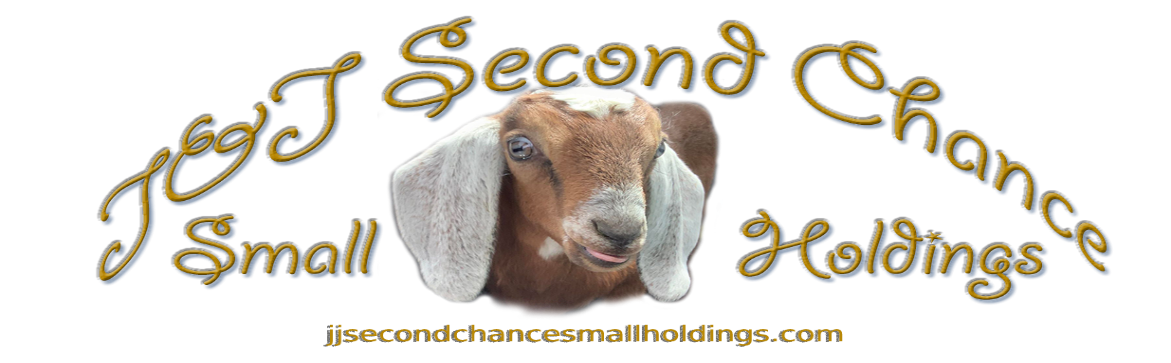 Shirt Order FormsT-Shirts	AdultXS
SmallMediumLargeX-LargeXX-LargeXXX-Large (+2)T-Shirt KidsXSSmallMediumLarge X-LargeOne size OnesieSweatshirt (Circle One) XS S M L XL XXL XXXLLong Sleeve Shirts (Circle One) XS S M L XL XXL XXXL  6% Wyoming State TaxTotal # of Items____________ Design #_____________X $25 =____________X $25 =____________X $25 =____________X $25 =____________X $25 =____________X $25 =____________X $27 =____________X $18 =____________X $18 =____________X $18 =____________X $18 =____________X $18 =____________X $20 =____________X $45 =____________X $30 =_______          X 0.06 =_______Total Cost___________